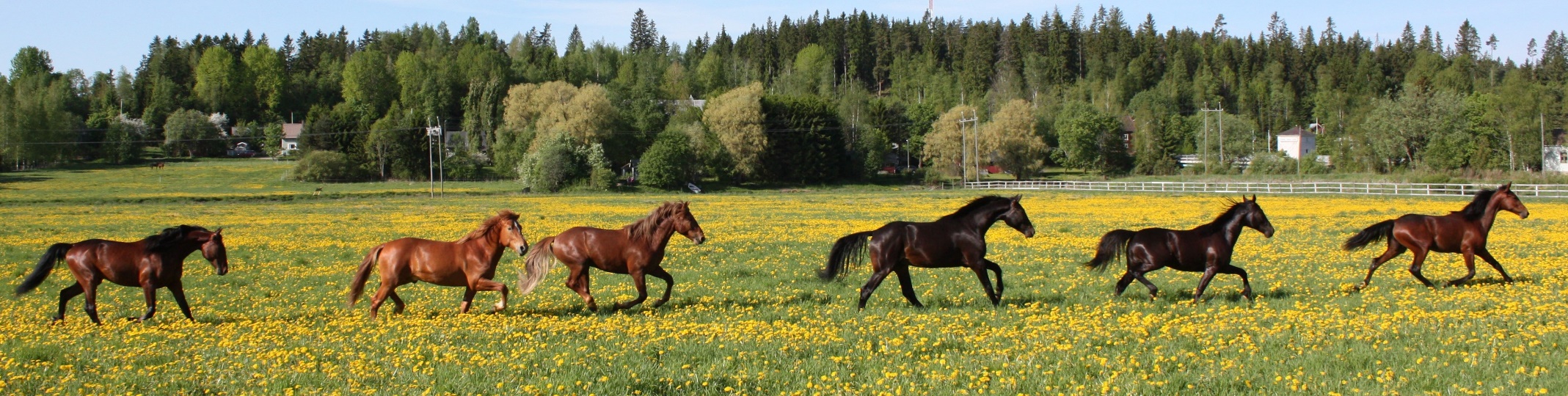 RUOKALISTA YPÄJÄN KOULUISSA JA PÄIVÄKODISSAKuva: Leila HätönenMAANANTAITIISTAIKESKIVIIKKOTORSTAIPERJANTAILOUNASMAKARONILAATIKKOTUORESALAATTIRUISPUOLUKKA – PUUROPEHMEÄ LEIPÄLEIKKELEJUUSTOKURKKUSITRUUNAN –MAKUINEN KALALEIKEPERUNATKERMAVIILIKASTIKETUORESALAATTIHELATORSTAIJAUHELIHAKASTIKEPERUNATTUORESALAATTI